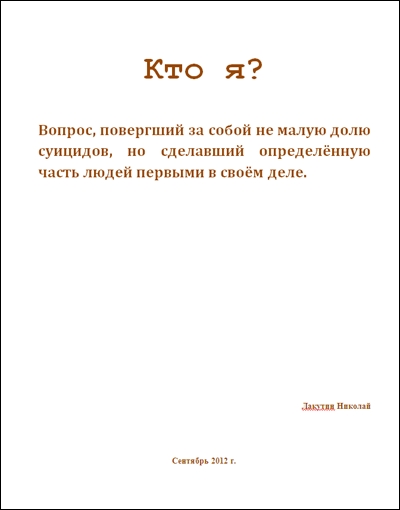 По сути.Действительно рано или поздно мы все сталкиваемся с вопросом «Кто я есть?». Мы ежедневно сталкиваемся с большим количеством людей, кто-то из них ведёт праздную пустую жизнь, о них и говорить не стоит, поговорим о тек, кто чего-то достиг в этой жизни. Ну, хотя бы, имеет работу, семью, возможно детей, жильё, ну вот как-то более-менее жизнь вроде укоренилась, есть некая постоянная, которая даёт право твёрдым взглядом смотреть на завтрашний день. Но вот почему-то именно в этот период мы начинаем задавать себе этот провокационный вопрос.   Мы знаем множество профессионалов, виртуозов своего дела, например, возьмём Сталина и Гитлера – неподражаемых мастеров в сфере военных действий, тактики и принятия срочных, но главенствующих решений. К примеру, взять Майк Тайсона и Фёдора Емельяненко – лучших, что называется, от Бога бойцов. Муслим Магомаев, Сергей Пенкин, Витас -  совершенно разные люди с разным репертуаром и взглядом на искусство вокала, но их голоса заставляют содрогаться слушателей, это люди способные взять диапазон четырёх октав, хотя обычным рядовым заслуженным вокалистам доступно лишь полторы, максимум две октавы. Вспомним добрым словом Аль Паччино и Адриано Челентано. Да, пожалуй, никто в мире не обладает такой улыбкой и обаянием, которую могут выдать эти великие актёры, их умение блистательно играть, ещё многим поколениям будут служить уроком и эталоном для подражания.   Певцы, артисты, бойцы, полководцы, специалисты узкого профиля, к которым расписана очередь клиентов на полгода вперёд. А я-то кто? Кто я в этой жизни? В чём мой талант, мой дар, моё умение???   Я хорошо умею «впаривать» тот или иной продукт, товар. Ну и отлично, значит я талантливый менеджер или управленец более серьёзного масштаба, или названный слуга рынка своего времени? Боюсь что нет, я просто «чувак», который умеет хорошо «впаривать» тот или иной товар, продукт. Тогда может быть я замечательный слесарь? Или сантехник? Может быть какой другой монтажник, каких свет не видывал? Да нет, я может быть и не плохой работяга, но при этом в моём деле с сантехникой, электрикой, да и вообще со всем, что касается ремонта и строительства – довольно грустно. Да и на той работе, где я сейчас тружусь, в любой момент с лёгкостью найдут мне замену.   Ааа…. Я знаю, понял!!! Я совсем другого полёта личность, я мог бы быть отличным пожарником, врачом, полицейским.  Мог бы учить, лечить, спасать людей, очень важное, полезное дело. Но если проникнуть в детали этих дум, то не трудно понять, что, будучи врачом, мне нужно будет выписывать лекарства пациентам, которые не столько лечат, сколько гробят, но при этом выжимают их семейный бюджет. Будучи учителем, мне придётся продвигать учебную программу, которая даёт ученикам много лжи и туманности в головах, и не учит думать самому. Придётся форматировать, а не развивать и совершенствовать их мышление. Будучи пожарным, конечно, я буду спасать людей, спасать их жилища и всё то, что можно спасти, руководствуясь уставными порядками и правилами собственной безопасности. Но я не способен кинуться на безумный поступок, во имя только возможности спасения человека, жертвуя собой. Будучи полицейским, конечно, буду собирать заявления, пытаться разобраться с нарушителями порядка, но зачастую буду вынужден закрывать не раскрытые дела по негласному приказу начальства.   Так кто же я? Индивид? Или часть системы, которая варьирует в ней подобно воланчику в игре настольного тенниса, задают направления, и я лечу. И я замечаю, что всю жизнь делаю то, что мне предлагают, просят, приказывают.   Не хотел бы этим вопросом ввести читателя в депрессию, лишь хочу, чтобы на нашей земле стало больше нашедших себя людей.       «Кто я?» - уже не первый вечер терзало одурманенное алкоголем сознание сержанта Лаврова – «неудачник, а больше кто ещё?». И опрокинув ещё одну стопку, сержант погрузился куда-то глубоко-глубоко в мысли, в воспоминания, во всё то, что успел пережить за годы свои. - «Я не помню ни одного по-настоящему счастливого дня, хотя и допускаю, что это особенность человеческой памяти хранить только всё самое плохое. Ну, вроде и в семье полноценной вырос, и мать и отец всё старались делать для меня, помогали всячески, да и я сам не глупый парень вроде, вот только с друзьями как-то не сложилось.… Но зато врагов было много всегда.… Эти постоянные драки во дворе, позже в школе, последние места на задних партах.…  Даже девчонки порой меня обижали, ну да, значит позволял. Армия – даже вспоминать не хочется, и вот второй год в «ментуре», в этой комнатёнке центрального отделения. Эти постоянные жалобы, заявления, звонки, разбирательства… как же мне всё это надоело. На свою нищенскую заработную плату я многого не могу себе позволить, да ровным счётом ничего. Вон, Наташка уже четвёртый месяц в кино просится, а я что, не понимаю, что там и попкорн и колу нужно взять, да и потом по вечернему городу пройтись, в кафешке посидеть, и когда уже перестанут ездить автобусы, поймать такси. Я не жмот, но так как-то всё куце складывается, что я ничего не могу».  Вышел на пустынную тихую улицу. Оглядел свою старую «хрущёвку», прошёлся по узкой заросшей тропе вокруг дома и встал как вкопанный.  На сержанта с опаской глядел парнишка лет десяти. В сером, большом плаще, он сидел неподалёку от тропы укрытый с головой и держал в руках какую-то книгу. Темно, невозможно прочесть название, но был отчётливо виден взгляд парня, в котором читалась опаска и вьющиеся томные мысли. Сержант подошёл поближе.- «Здорово, парняга! Не спится? Ты чего здесь среди ночи притаился?».Парень ни на секунду не отрывал взгляд от любопытного прохожего, немного помолчав, он произнёс:- «Мааа…сус…тааааааа……….»Сержант начал трезветь - «Господи, да парнишка нем».- «Ты один здесь?» - спросил сержант – «Родители твои где?»     Парень осторожно пошатнул головой из стороны в сторону и прижал к себе книгу, что была в руках.  Сержант подошёл поближе.- «Дай взглянуть, что там у тебя?»Парень недоверчиво отодвинул книгу подальше. - «Да ты не бойся, не заберу».Парень всмотрелся в глаза настырного прохожего, потом ослабил пальцы рук и протянул книгу сержанту.  Оказалось, что это была вовсе не книга, а семейный альбом, в котором были фото мужчины, женщины, этого самого странноватого паренька. Перелистывая очередную страничку, сержант услышал возглас парня: - «маааааа……..».- «Это твоя мать что - ли?» - спросил он парня, подстраивая картинку под освещение тусклой лампы ближайшего окна первого этажа своего дома. Парень кивнул головой.- « А где она сейчас?»Парень сделал неуверенный жест головой в обратную сторону и потупил взор.- «Ты есть - то хочешь?»  Привёл сержант парня к себе домой, покормил тем, что было в холодильнике, устроил на ночлег на раскладушке в кухне, а на следующий день нашёл ориентировку на мальчишку, потерявшегося в соседнем районе без малого неделю назад.  Мать и отец места себе не находили, и были бесконечно благодарны сержанту приведшего парня домой. Выяснить удалось лишь то, что в доме была пьяная перепалка, в суматохе парня упустили из виду, а когда опомнились – было уже поздно. Он, как видно, не захотел слушать брань, и убежал из дома, захватив семейный альбом, попавший под руку и отцов старый сюртук. Соседи говорили, что в семье мальчика часто ругаются, и не редко устраивают пьяные дебоши, но, как говориться, дело житейское, с кем не бывает. Ограничились предупреждением и замяли это дело.   Началась очередная рабочая неделя. Всё как всегда. Утром стопка заявлений, расписал план-график визитов и вперёд. Где – то поговоришь, где – то припугнёшь, где – то объявишь строгое предупреждение… интересного мало.    Но вот возвращаясь домой, после смены, сержант видит как на краю моста кто-то перелазит через перила. И народ-то ходит вокруг, и время не позднее ещё, но этот кто-то старательно перебирается через большой высокий поручень центрального моста. - «Ополоумел совсем!!!» - крикнул сержант, и едва успел поймать за руку прыгающего с моста самоубийцу.Подняв за шкворень и перетащив через поручень обратно, он видит своего недавнего знакомого. Тот самый немой парнишка. На лице его видны следы недавних побоев, а в глазах затухающая жизнь. ***- «Садись, пиши на листе подробненько, что с тобой происходит» - обратился сержант, к парню приведя его к себе домой в очередной раз. – «Писать то умеешь?»Парнишка кивнул, и, взяв в руки карандаш и лист бумаги начал что-то спешно чиркать. Писал он часа два, время от времени уходя в себя, и вновь набрасывался на лист и чиркал, быстро-быстро заполняя узкие пробелы между строк новыми строками. Сержант успел уже и новости глянуть по телевизору и к столу собрать что-то.- «Ну что, готово?»Парень протянул лист, наспех исписанный с двух сторон. Сложно, но разобрать всё же можно что к чему.- «Иди, сполоснись пока в душе, смой отрицательную энергию, а я пока ознакомлюсь с документиком».Парнишка взял полотенце и пошёл в душевую.- «Стой, погоди!» - окликнул его сержант – «Зовут то тебя как?» Паренёк улыбнулся, подошёл к исписанному листу и, с трудом найдя свободное место,  вписал – «Илюха ;)» и поставил смайл.- «Тёма» - протянул руку сержант, будем знакомы.***Вот что содержал в себе текст на листе.«Они намучились уже со мной, я всё это вижу и понимаю, я не хочу создавать никому проблем, я хотел всё разом решить. Раньше всё было здорово, друзья, школа, улица, дома я был любимчиком, а после той аварии и комы у меня никого не стало. Я стал никому не нужным. Кому нужен инвалид. Они нянчатся со мной как с грудным ребёнком, и сами все измучались и меня измучили. Скандалы каждый день, ругани, кто со мной сидеть будет, а кто по делам пойдёт. Со мной сидеть никто не хочет. Друзья от меня отвернулись, даже здороваться не хотят, мимо проходят, в школе я очень сильно отстал, пока в больнице был, зачем я вообще выжил. Мне говорят что  тех кто меня сбил на дороге нашли и наказали, посадили в тюрьму, а мальчишки во дворе шепчутся о том что никого не нашли, и не искали даже. А я всё слышу. И мне вдвойне обидно становится. За что мне это, почему, кем я теперь смогу стать, кто я теперь. Мальчик – инвалид. Я ничего не могу сделать, ни в магазин сходить, ни на улице спросить кого, даже поздороваться. Ко мне люди подходят не знакомые, что-нибудь спрашивают, а когда я им пытаюсь объяснить, то они смотрят на меня такими глазами, что мне жить не хочется. А что дальше будет, дальше только хуже. Я не понимаю зачем, ради чего мне жить. Мама раньше говорила, что вырастишь сынок, помогать нам с отцом будешь, а что я им могу теперь помочь, теперь только мне все помогают, а я ничего не могу сделать. Получают родители пособие по инвалидности каждый месяц, покупают мне шоколадку большую, а я её ем, и слёзы наворачиваются. Да пропади она пропадом эта шоколадка вместе с пособиями, ничего этого не стоит моих страданий. Я последние два года вижу только коридоры больниц, врачей, их тоскливые взгляды, их сострадание. Они мне говорят, что всё хорошо будет, что голос вернётся, что нужно только заниматься, и скоро всё будет хорошо. А я знаю что они врут мне чтобы успокоить, чтобы я не переживал, но я не могу так жить, я понимаю всё, я не маленький уже. Я не могу уже смотреть на эти книжки с заданиями и пытаться что-то произнести. Я два года стараюсь, всё зря, ничего не изменилось. И теперь уже, наверное, никогда не измениться. Я не хочу возвращаться домой, я не хочу туда, я жить не хочу, я умереть хочу. Всем от этого только лучше будет. Зачем вы меня спасли, я уже вздохнул, свободно приготовившись к полёту, я уже оставил все свои тяжёлые мысли за поручнем, я уже почувствовал, как переношусь в другой мир, туда, где светло, где всё зелено и чисто. Я туда хочу. Я не могу здесь больше. Вы меня опять домой вернёте, а я опять убегу и я уйду туда, где свет, я всё уже решил, я знаю, так всем будет хорошо. Мне с Динкой жалко расставаться, я привык к ней. Эти два года она от меня не отходила почти, умненькая кошечка, так прижмётся, мурлыкает тихонько, я её люблю очень. Я ей всегда со стола, что повкуснее даю, пока родители не видят. Я и спать с ней часто ложусь, но всё чаще засыпаю в комнате на диване вместе с ней. Свою комнату я не люблю, там тоскливо совсем. А тут хоть немножко солнышко видно, Динка резвится, я верёвочку привязываю к бумажке, а она бегает за ней, мы всегда с ней хорошо играем, она меня тоже любит».«Ндааааааа…» - протянул сержант.Тут из ванной вышел Илюха, сел за стол на кухне и начал там шоркать вилкой по тарелке, изредка причмокивая губами. ***  Пару дней прожил паренёк у сержанта Артёма. Потом затосковал по кошке, да и по родным. Условились на том, что в трудные моменты Илья будет приходить к Артёму. Так у парня-инвалида появился друг. *** Суровые будни понеслись наболевшими темпами. Новые заявления, новые разбирательства, новые заботы, старая зарплата. Всё как всегда. За эти два года работы столько раз хотелось Артёму Лаврову сменить род деятельности. - «Ну не моё это, всё здесь не так как я ожидал» - всё чаще приходила мысль в его голову. И конечно, с такими думами и настроением особого рвения работать не было. Настроение было подходящее для одиночной прогулки по городу. Почему-то именно в те моменты, когда ты идёшь, ни конкретно куда-то, не спешишь, не опаздываешь, а просто идёшь, гуляешь, управляешь своим временем и своими действиями на уровне подсознания, и сворачиваешь на развилках туда, куда сами по себе ведут ноги, так вот, почему-то именно в эти моменты особенно хорошо думается о главном. Начинаешь замечать природу вокруг себя, видеть над собой небо, птиц, протекающие облака, поддающиеся ветру верхушки и ветви деревьев, начинаешь видеть вокруг себя людей. И проходя, в очередной раз, с таким вдумчивым настроением по мосту, сержант Лавров оглядел столпившиеся под собой потоки машин, с моста особенно хорошо видно дальность этих не заканчивающихся потоков, везде пробки, забитые битком парковки, так как-то легко начинаешь себя ощущать здесь на мосту свободным, в отличие от всех их, скованных и зажатых со всех сторон. Видны отсюда окна офисных помещений, если присмотреться, то можно заметить суетящихся работников, которые делают свои тысячи, сотни, миллионы.… И вдруг как-то неброский взгляд Артёма останавливается на такой картине. Фонтан, каких много в городе. Вокруг скамьи. На одной из них сидит мужчина, да нет, скорее парень  лет тридцати двух. Изрядно полный по фигуре паренёк, сидит напротив фонтана, опустив голову вниз. Рядышком стоят опёртые на эту же скамью костыли. На улице тепло, хорошо, градусов двадцать пять, но парень сидит в толстой вязаной кофте и на  руках его лежит серый плащ. Около фонтана периодически встречаются молодые пары, целуются, обнимаются, дарят цветы, идут куда-то счастливые и весёлые. Как же этому бедолаге сейчас, наверное, больно смотреть на все эти встречи, на жизнь, несущуюся вокруг….  И сержанту становится понятно, почему голова парня опущена вниз.   Наблюдение прервал резкий свист тормозящих по асфальту шин дорогого спортивного авто. Дерзко открылась пассажирская дверь и со скандалом и криком оттуда спешно выходит девушка, громко хлопает дверью, с криком – «Не звони мне больше» - поднимается вверх по лестнице, ведущей к фонтану. Вкруг фонтана все скамейки заняты, свободное место есть лишь у парня с костылями. Она не сразу садится туда. Запах от неё приятно одурманивающий, он доносится даже до сержанта, протянувшись по мостовой…. Девушка открывает пачку сигарет, жестом спрашивает у соседа по скамье прикурить, он ей в этом помогает и у них складывается какой-то диалог. Девушка на редкость очаровательна, в дорогом строгом платье, с элегантной походкой, шикарной фигуркой, но видит Бог, Артём обрадовался от того состоявшегося диалога больше, чем если бы та девушка подошла к нему. - «Интересно, может – ли у них что-нибудь получится» - проскользнула игривая мысль. ***На следующий день сержант Лавров подал рапорт на увольнение.***«Кто я?» - в очередной вечер терзало одурманенное алкоголем сознание сержанта. И опрокинув очередную стопку, сержант погрузился куда-то глубоко-глубоко в мысли, в воспоминания, во всё то, что успел пережить за свои годы.- «Так, ну теперь ещё немного усугубилась ситуация, теперь я без работы» - метались мысли – «но зато, не в плену своих же устоев» - оправдывалось сознание. - «Да везде есть нормальные люди, и в «мусарке» они тоже есть, но как то очень мало, да и система сама, не позволяет оставаться людьми, вынуждает быть скотиной. Я два года смотрел в глаза граждан наполненные надеждой, идущих ко мне за помощью, и лишь несколько раз мне позволили их надежду оправдать. В остальных же случаях…. Всё решают деньги. Я в этой системе больше вариться, не намерен». Артём подошёл к окну, взглянул на тоскливые деревья, стоящие вдоль дороги загазованные и неухоженные.- «Вот и вас заточили в систему, которая вас растлевает и гробит, но поделать вы с этим ничего не можете, в отличие от меня, а я смогу». Раздался телефонный звонок. В прислонённую к уху телефонную трубку прозвучал тихий голос Наташки. - «Здравствуй…» - «Привет» - хромым басом и пропадающим запитым голосом промычал Артём.- «Тём, я … давай не будем друг друга напрягать, у нас с тобой ничего не получается толком построить… давай» - «Давай» - прервал её уже твёрдый голос Лаврова - «кто-то нарисовался на горизонте?»- «Да» - прошептала Наташа.- «Ну, счастья тебе, будь» - на этом Артём положил трубку.  - «Заааяяяяябись» - протянул он уже с некоторым спокойствием и нигилизмом своему отражению в зеркале. Хватит бухать, пора начинать что-то по-настоящему строить, давно пора.  Постучали в дверь. - «Не заперто» - дерзко окликнул Артём.В двери показался недавний друг и товарищ Илья. В руках он держал блюдо накрытое полотенцем. - «Здорово, что ли… что там у тебя?» Илья приоткрыл полотенце, и на блюде показались свежеиспеченные пироги, от которых протянулся аромат по всей квартире Лаврова.    Паренёк поставил блюдо на стол, достал из кармана записку и положил рядом. Потом подмигнул одним глазом и вышел вон, затворив за собой дверь. Там за дверью ещё мелькнула, какая-то женщина.  В тексте записки было следующее:«Спасибо Вам, Артём за то, что спасли нашего мальчика. Илья нам всё описал, у меня не хватило духа подойти к Вам самой, я понимаю какой безответственной матерью должно быть выгляжу в Ваших глазах, огромное Вам спасибо, дай Вам Бог здоровья и дай Бог побольше на свет таких людей как Вы».*** С тех пор прошло шесть лет. Артём Лавров работает уже пять с половиной лет в пожарной части № 9 первого отряда ФПС по Московской области. За это время успел вытащить из огня и достать из завалов восемь детей разного возраста, а так же спасти жизни четырёх человек во время пожара на одном из подпольных Московских заводов. Уже шесть лет он не задаёт себе тот самый насущный вопрос, найти себя ему помог немой мальчик, сам не ведая того. Достойный заработок, необходимая людям работа и оцененный труд, что ещё нужно для базового строительства, нет никаких сомнений, что у него в жизни всё сложится теперь так, как надо.    ***Мы все рано или поздно задаём себе вопрос: - «Кто я?», но не всегда на него отвечаем. Поверьте, хуже, если этот вопрос остаётся вопросом в сорок, пятьдесят, шестьдесят лет. Это гораздо грустнее, нежели неразрешённый этот же вопрос в молодости. Поэтому если Вы его ещё себе не задали, то может быть есть смысл сделать это сейчас?